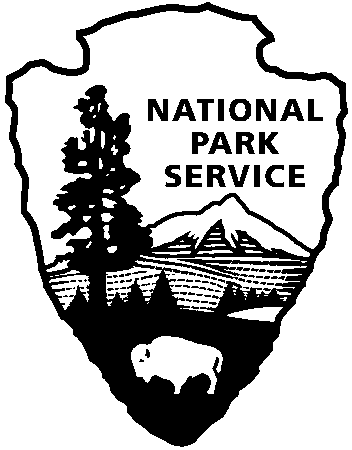 Field Trip Reservation RequestDirections: download document, complete and save, email the completed copy to: jotr_education@nps.govTeacher Contact:			Email: 	Cell phone: 	School Name:  	School Address:		School Phone: Participating Teachers:   *Most program locations can accommodate one school bus (two classes per bus).  If you plan on bringing two busses, you may need two days for your field trip. Park staff will work with you to schedule that extra day from the dates you provide below. *Keys to the Past at Keys Ranch is limited to one class per day (25-30 participants total)Date:    1st Choice:      2nd Choice:      3rd Choice: 	Program Requested:  Grade: 	Number of Classes:      Number of Students: Number of Chaperones: Arrival Time at Park:  Special Accommodations Needed:   *Transportation subsidies are available. Please complete a “Transportation Funding Request” and submit it with this form.  Bus funding is NOT GUARANTEED and will not be provided without an accompanying Transportation Funding Request. Subsidies are dispersed on a first come-first served basis until all funds are exhausted.  OFFICIAL USE ONLYOFFICIAL USE ONLYDate ReceivedAdded to CalendarConfirmation CreatedConfirmation EmailedNotified Staff